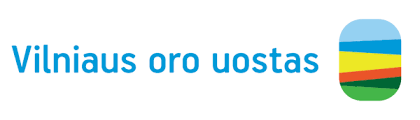 1 Užduotis. Atsakykite į klausimus:Kuri aviakompanija turi daugiausiai skrydžių?Koks yra populiariausias išvykimo laikas?Kiek skrydžių vyksta į Australiją?Pateikite informaciją apie skrydį BA131.Koks yra populiariausias išvykimo terminalas? Kiek skrydžių yra suplanuota?Kuriame terminale ir koks yra didžiausias vartų skaičius?Kurie skrydžiai buvo atidėti?Kiek laiko (minutėmis) yra tarp pirmojo išvykimo ir paskutinio išvykimo?Pateikite informaciją apie skrydį BA543.Kiek lėktuvų išvyksta iš šių terminalų?2 Terminalas3 Terminalas4 terminalas5 TerminalasKurie skrydžiai išvyksta 14:30 ?Kurių avialinijų skrydžių yra daugiausiai ir kurių yra mažiausiai?2 Užduotis. Skrydis: Vilnius – Madridas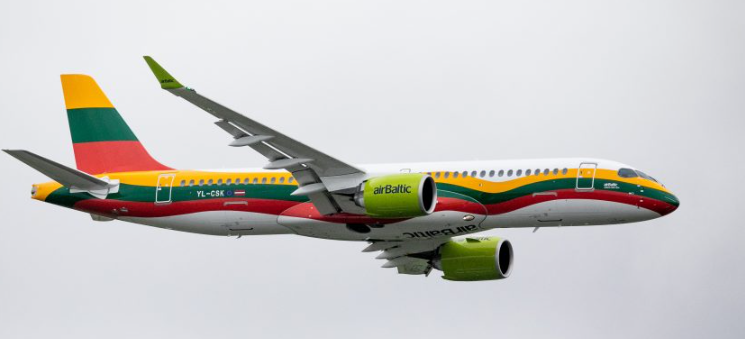 Užpildykite lenteles:Atsakykite į klausimus:Kiek uždirbo avialinijos pardavę visus bilietus?Kiek keleivių skrido  šiuo skrydžiu?Kiek uždirbo avialinijos iš papildomų paslaugų?Kiek iš viso išleido keleiviai užsisakę vietas prie lango?3 Užduotis.Visos pamokos metu stebėkite ir suskaičiuokite kiek ir kokių kompanijų lėktuvų pakilo ir nusileido Vilniaus oro uoste.Avia Linijos/Skrydžio numerisKelionės tikslasIšvykimo terminalasIšvykimo laikasVartų numerisSkydžio informacijaQuantas QF10Melburnas514:2523LaipinamaEmirates EF894Dubajus514:3018LaipinamaNorwegian Air NA121Oslas314:303LaipinamaRaynair RA7673Dublinas414:3533Atidėtas iki 15:30British Airways BA04Madridas214:3512Eiti prie vartųBritish Airways BA131Paryžius214:4016Eiti prie vartųEasy Jet EJ2012Barselona414:4030American Airways AA23Niujorkas514:4011Eiti prie vartųAir France AF44Paryžius214:4518Eiti prie vartųAir New Zealand NZ30Oklandas514:503Singapore Airlines SQ777Singapūras314:501Iberia IA23Valensija214:5517Quantas QF14Sidnėjus515:0024Raynair RA5569Edinburgas415:0037German Wings GW2102Berlynas415:0031Easy Jet EJ6509Roma415:0030American Airways AA32Dalas515:0512British Airways BA76Kopenhaga215:054British Airways BA543Miunchenas215:107Etihad EH66Sidnėjus515:109Raynair RA210Dublinas 415:1020Atidėtas iki 14:10Ekoniminės klasės keleiviaiEkoniminės klasės keleiviaiEkoniminės klasės keleiviaiKeleivių kiekis:Bilieto kaina:Viso:10069 Eurai5379 Eurai22100 Eurų11121 EurasPapildomos paslaugosPapildomos paslaugosPapildomos paslaugosPapildomos paslaugosPapildoma paslauga:Bilieto kaina:Keleivių kiekis:Viso:Papildomas bagažas (iki 5 kg.)20 Eurai44Papildomas bagažas (iki 10 kg.)35 Eurai12Vieta prie lango5 Eurai35Įlaipinimo kortelės atspaudinimas8 Eurai8